みんなでにあそぼうよ！ぼくたち､わたしたちは､「ボーイスカウト」のカブスカウトとビーバーです。びながらたくさんのしいをしています。ボーイスカウトをしてみませんか？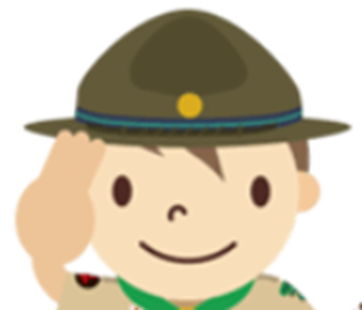 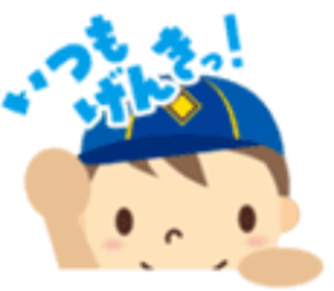 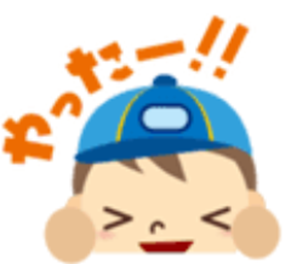 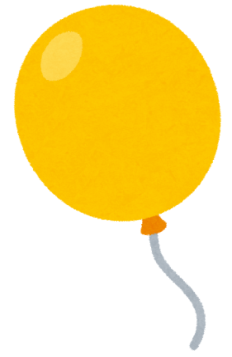 スカウト活動に興味をお持ちの方､活動内容をお知りになりたい方､どなたでもご参加いただけます・ビーバースカウト：　小1－2年生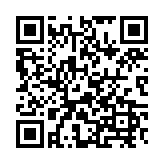 ・カブスカウト：　　　小3－5年生・ボーイスカウト：　　小6－中3　参加希望の方は、右記メールアドレスまでお子様の氏名/年齢と連絡先をご記入の上ご連絡ください。当日ご参加いただける方も大歓迎です！180430保護者の皆様へ　私たちは、ボーイスカウト世田谷第10団で、男子・女子ともに活動しています。ボーイスカウトとは、仲間たちと自然の中で遊びながら「生きる力」を身につけて、より良き社会人を目指す活動です。生命を尊重する心、仲間と話し合って協力する心、モラルや正義感、自然や美しいものに感動する心などが子どもたちの「生きる力」の基礎となります。スカウト活動に興味のある方、ぜひ、体験会にご参加ください。年齢に満たないお子様も保護者の方がご一緒でしたら参加できます。どうぞよろしくお願いいたします。